周天：金梧国际银行、金融科技Consultant。毕业于复旦大学，硕士学位。专注于银行、信托等领域，尤其熟悉银行业务、风控、运营管理岗位，对于金融科技有丰富招聘经验，能够深刻理解科技前沿对于金融传统业务的赋能，致力于为人选提供贴合市场需求的职业发展规划及面试技巧。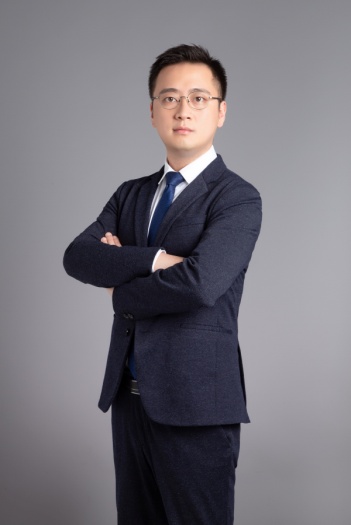 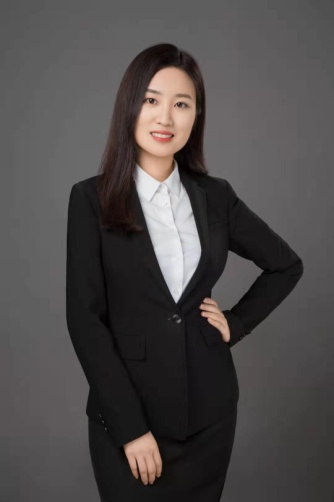 朱丽艳：金梧国际银行金融科技 Consultant  百万顾问专注于银行、信托、金融科技领域，在金融市场、同业、投行、零售、普惠、风险领域有丰富的招聘经验，能够深入的了解金融机构，科技公司的用人需求，致力于为候选人提供全面的职业生涯发展规划和面试技巧辅导。